Сообщение о возможном установлении публичного сервитута В соответствии с п. 3 ст. 39.42 Земельного кодекса Российской Федерации администрация Устьянского муниципального района Архангельской области информирует о рассмотрении ходатайства Публичного акционерного общества «Россети Северо-Запад», об установлении публичного сервитута целях размещения объекта электросетевого хозяйства – КТП-40 кВа "Толстиковская" № 777 З-4, сроком на 49 лет, в отношении земельного участка с кадастровым номером 29:18:173401:21,  земель, расположенных в кадастровом квартале 29:18:173401.Графическое описание местоположения границ публичного сервитута:Публичный сервитут для эксплуатации существующего инженерного сооружения – КТП-40 кВа "Толстиковская" № 777 З-4, используемого для организации электроснабжения населения д. Толстиковская, на земельном участке с кадастровым номером 29:18:173401:21, в кадастровом квартале 29:18:173401,расположенный по адресу: обл. Архангельская, Устьянский район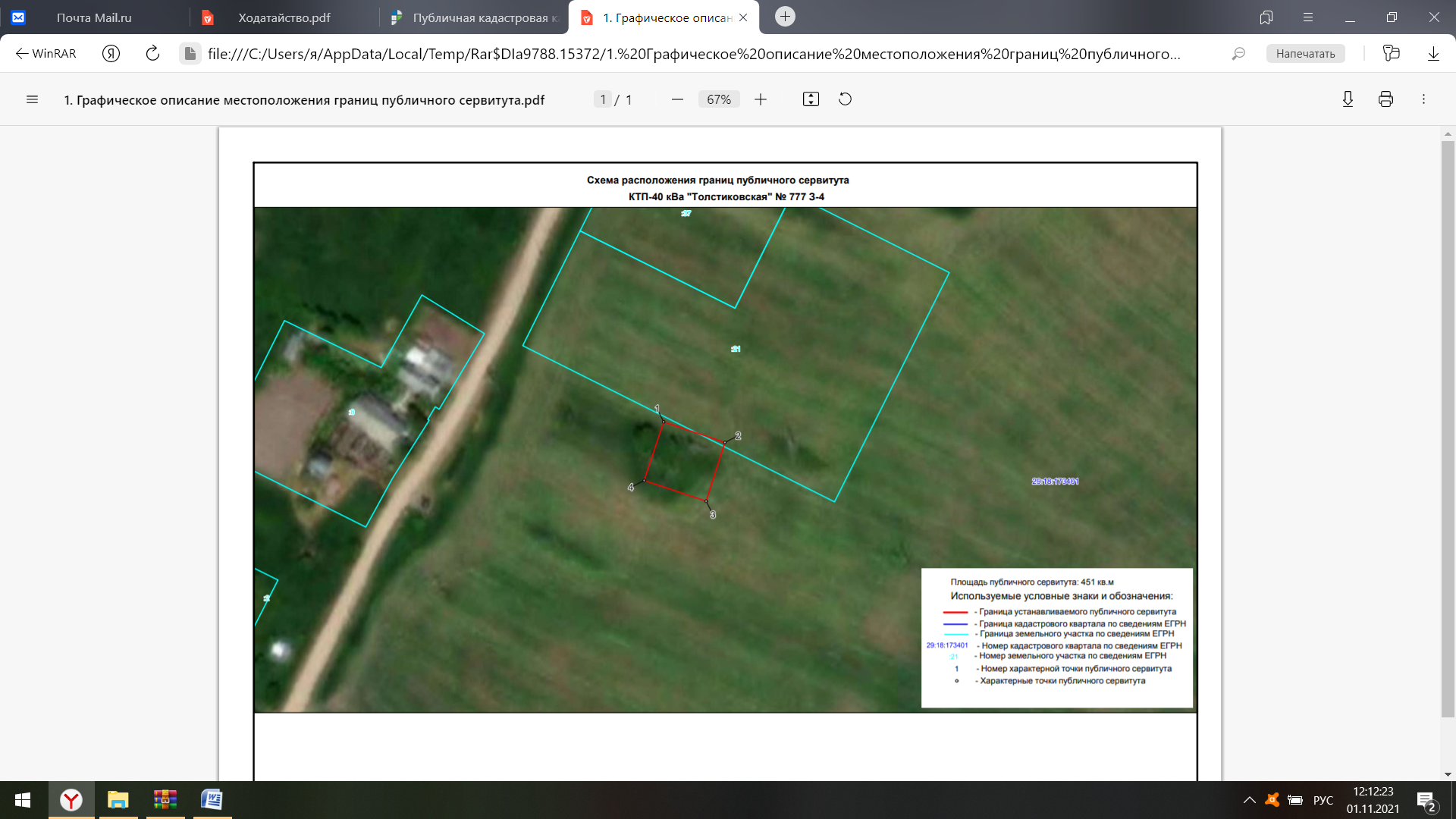 Заинтересованные лица в течение тридцати дней со дня опубликования настоящего сообщения могут ознакомиться с поступившим ходатайством об установлении публичного сервитута и прилагаемым к нему описанием местоположения границ публичного сервитута по адресу: ул. Комсомольская, д.7, рп.Октябрьский, Устьянский  район, Архангельская область, 165210   в комитет по управлению муниципальным имуществом администрации муниципального образования  «Устьянский  муниципальный район», в рабочие дни с 08-30 до 17-00 (обеденный перерыв с 13-00 до 14-00) (официальный сайт администрации Устьянского муниципального района Архангельской области – www.ustyany.ru).Правообладатели земельных участков, если их права не зарегистрированы в Едином государственном реестре недвижимости, в течение тридцати дней со дня опубликования настоящего сообщения могут подать заявление об учете их прав (обременений прав) на земельный участок с приложением копий документов, подтверждающих эти права (обременения прав), с указанием почтового адреса и (или) адреса электронной почты.